RESULTS- ART – 2024   classes 31- 52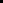 +ClassTITLENAMESCHOOLPLACEAWARD25Porsche GT3 RSJacob Pottage FullerNWSLC     131Lady LouiseCarol Nicholas131“Gateway to the Hills”Susan Smalley 232Towards WartonJeremy Marjoram1The Madeline Vowles Trophy32Purple RainJimmyQuinn 232Taj MahalAlanDennis333The “Storm”JayneStewart133ScarboroughSandra Noon 234Scrap VanDavid Kendall 134ExodusLynne Smith234Frost Evening in AmsterdamJanet Byrne 334A Quiet Spot in AmsterdamGrahamHarrisC of A35Sunny Summer AfternoonChris Graves 1The Stan & Beryl Thompson Trophy36Lemons LindaHall1The Senior Francis Fawcett Award36Still Life  Mary MayneNWSLC 236After the PartyJean Stansfield337DandelionsPaula Bailey1The Arthur Wheeler Memorial Trophy37FritilariaBrendaGreen 237Perfect in PinkTraceyTansell338RenaissanceSuelaBrown 1The David Wilson Trophy38Self PortraitElissa Novak238Chris on his Winter WalkHilaryMinns 338‘Bob’Michelle MurphyC of A39Nurture Katherine Ross NWSLC 139Bike Ride in Stainburn ForestReuben Miller-JenkinsNWSLC 239“Fausia”Anastasia Brown339TINA “Simply the Best”Melvyn Gunn C of A40The LookoutDave McNeilly140JessieCatherineBrandist240Bald EagleBryan Hitchman340Mum Cleaning CubsJacquelineBostockC of A41The BeehiveTraceyLynn1The Moira Healy Memorial Trophy41Eroded Shrine Leo Ginns NWSLC 241Escape from Her RootsViv Mckee343“Autumn Burst”Ted Parsons1The Warwickshire Miners Association Cup43Marbles William Graumann-Frost243Brecon MemoriesMargaret Cashmore343Reservoir ReverieBeckyWatsonC of A44SnowbirdAnn Tansey1Ann Robson Memorial Trophy45Waiting for the First SnowNicoleHaigh 1Diamond Cup46Portrait of Robert Shaw Henry Sharman-LoweNWSLC 146Krystal 1 & 2Krystal Strange NWSLC 247DoomMollie Robinson NWSLC 147Hellfire Katelyn Yates NWSLC 247Harrowing NightmareToby Buswell NWSLC 348BobGeoffrey Smalley 148Temple Meads PilotTony Cashmore 248Be My ValentineGillian Ellard350Masai  1 & 2Mary Mayne NWSLC 150Scary StructureAistis Smalinskas NWSLC 250Twisty HeronScarlett Allen NWSLC 350City of Stolen Magic Ellie FletcherNWSLC C of A52Perfect in PinkMaureen Grant1The Sidney F Vickers Memorial Cup52Future NostalgiaRuby Lewis NWSLC 2£50 Bursary52Futuristic FashionGracie Birch                NWSLC 3£50 Bursary52Disco Diva Niamh Bond                NWSLC C of A52Chrome ConstructionFrankiePalmer NWSLC C of  A